一周天气与农事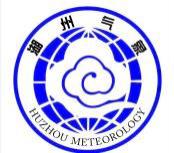 4日夜里至5日早晨有中雨局部大雨 7至10日晴到多云为主一、前期天气回顾上周（2月26日-3月3日）我市2月26日、2月28日至3月1日以阴雨天气为主，其中受冷暖气流共同影响，28日至29日早晨我市普降中雨，南部大雨；2月27日、3月1-2日晴到多云为主。上周湖州城市气象站平均气温4.5℃，比常年偏低3.6℃；最高气温15.5℃（3日）；最低气温-1.5℃（2日）；雨量22.4毫米，雨日3天，均与常年相近。二、一周天气展望受冷暖气流共同影响，预计我市4日夜里至5日早晨有一次中等强度降雨过程。4日白天阴有阵雨，夜里中雨，局部大雨；5日白天中雨转小雨，夜里阴有时有小雨；6日雨止转阴到多云；7日至10日白天以晴到多云为主，最低气温1～4℃；10日夜里再转雨。最高气温10～14℃。逐日预报如下：3月 4日（星期一）：白天阴有阵雨，夜里中雨，局部大雨，8℃～12℃，偏东风3～4级3月 5日（星期二）：白天中雨转小雨，夜里阴有时有小雨，9℃～12℃，西北风4～5级3月 6日（星期三）：雨止转阴到多云，7℃～10℃，偏北风3～4级3月 7日（星期四）：多云到晴，2℃～13℃，偏北风3级3月 8日（星期五）：晴到多云，4℃～13℃，偏东风3级3月 9日（星期六）：多云到晴，1℃～12℃，东南风3级3月10日（星期日）：多云转阴有时有小雨，3℃～14℃，东南风3级三、农事建议1、油菜和小麦。充分利用有利天气，做好油菜和小麦追肥、除草等工作，促进植株春发稳长；同时要积极做好油菜菌核病、蚜虫等病虫害防治工作。2、蔬菜瓜果。做好设施大棚温湿度调控，7-10日早晨气温较低，注意防寒保暖，白天气温回升，可适时通风换气，同时要做好病虫害防治工作。3、春茶。加强茶园管理，7日、9日早晨最低气温1～2℃，山区将降至0℃以下，有霜或霜冻，早生品种茶园要提前做好霜冻害防御措施。4、关注天气变化，做好桑园、果园、水产及畜禽等的管理工作。2024年第7期2024年第7期湖州市气象服务中心3月4日撰稿：盛琼校对：陈中赟签发：王海芳